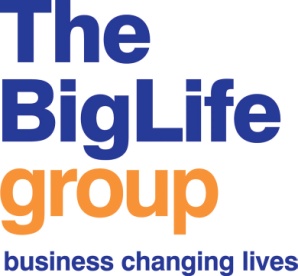 Job Description – HR AdministratorPerson Specification – HR AdministratorThe successful candidate must be able to demonstrate that they meet all of the following points below.Key – Method of Assessment;    A = Application form; I = Interview; T= Test; P= Presentation	Responsible toHuman Resources ManagerSalaryFixed (SCP 8) £19,945 (full time equivalent)Hours per week 14 hours per week (Working Thursday and Friday)Annual Leave per annum25 days (rising to 30 days after 5 years)Main base Group ServicesContractPermanentLevel of DBS checkN/AMain aims of the postWorking closely with the HR Manager and HR Officer you will support and organise the administrative functions of the HR team.In order to facilitate the smooth running of the business and the retention of relevant data and information, you will provide comprehensive HR administration to ensure a high quality service is provided to all services and employees across the Big Life group.You will be responsible for the inputting of data into the HR database ensuring that it is accurate and timely in order to support people management across the Big Life group. Main duties of the postTo be the first point of contact for all HR database related queriesTo ensure that all data and documentation on the HR database is up to date and accurate for all service areasTo set up new users, posts and work patterns centrally for all servicesTo troubleshoot HR database problems and seek further advice where necessaryTo assist with audits of staff information and data stored on the databaseTo produce HR reports from the database as requiredTo process new starters, leavers  and movers on the HR database, training platform, ensuring all required documentation is provided by managersWork with the HR officer to support line managers through the new starter processSupport the recruitment process, adding job vacancies on to the recruitment portal and supporting managers to utilise the system.To work within quality standards ensuring all HR documentation is created within the ISO frameworkTo collate, analyse and disseminate data and information as requiredTo ensure information and data is kept updated and stored securely in line with data protection and confidentiality proceduresTo direct communication as necessary, by phone, e-mail or face to faceCarry out any other reasonable administrative duties as requiredGeneral work related expectationsTo work within the Big Life group’s values ethos and visionTo contribute to the development of the Big Life groupTo work in accordance with all policies and procedures of the Big Life group, particularly (but not exclusively) Health and Safety; Information Governance and SafeguardingTo commit to own personal development and attend training or development activities as requiredTo work in accordance with all relevant legislationTo undergo regular supervision and at least an annual appraisalTo undertake any other duties as required, and as appropriate to the postAreaMethod of assessment1.ExperienceExperience of working within a fast paced office environmentA/IPrevious experience of database administrationA/IPrevious experience of human resources administrationA/I2. SkillsExcellent IT skills, including Word packages and databasesA/IAbility to build effective relationships and communicate with a diverse range of managers and employees across the groupA/IAn understanding and proven application of a high standard of customer serviceA/IOrganisational skills and the ability to work under competing demandsA/IA logical and systems thinker who works in a methodical wayA/IAttention to detailA/I3.KnowledgeAn understanding of databases and their applicationA/IKnowledge of UK employment lawA/IKnowledge of HR processesA/I4.Education – qualifications required for this postGCSE maths or equivalentA/IWillingness to extend professional skills and knowledge through active involvement in self developmentA/I5. PersonalAbility to demonstrate a professional, confident and positive ‘can do’ attitudeA/IAbility to work confidentially and sensitively at all timesPersonal resilience and flexible attitude in the face of difficultiesA/IReliability, integrity and trustCommitment to working towards the Big Life group’s missions and values including having a non-judgemental approachA/ICommitment to personal development and willingness to regularly update skills and experienceA/I